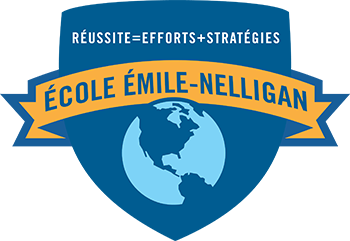 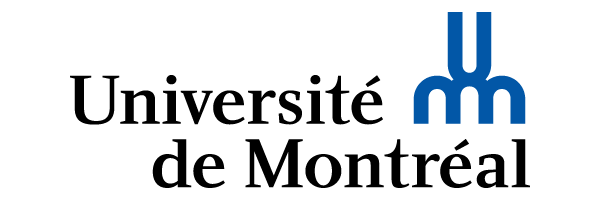 Chers parents, Je m’appelle Karelle Naccache et je suis étudiante de quatrième année du baccalauréat en éducation préscolaire et d’enseignement au primaire de l’Université de Montréal. J’ai le plaisir de vous informer que je serai, du 8 février au 17 avril, présente dans la classe de votre enfant en tant que stagiaire de Mme Chantal Boucher. Ce quatrième stage se déroulera sur une période de 52 jours. J’observerai dans un premier temps le fonctionnement du groupe ainsi que celui de l’enseignante et prendrai en charge la classe 46 jours. Ce stage a pour but de me familiariser avec le monde de l’enseignement et de me permettre de développer différentes compétences exigées afin de pouvoir devenir enseignante. J’ai hâte de vivre cette expérience au sein de la classe de votre enfant. Cordialement,Karelle NaccacheStagiaire de quatrième année à l’Université de Montréal